SolutionProject BudgetSee the attached budget spreadsheet. When allocating money across months, a slightly different split may have been chosen. That is acceptable.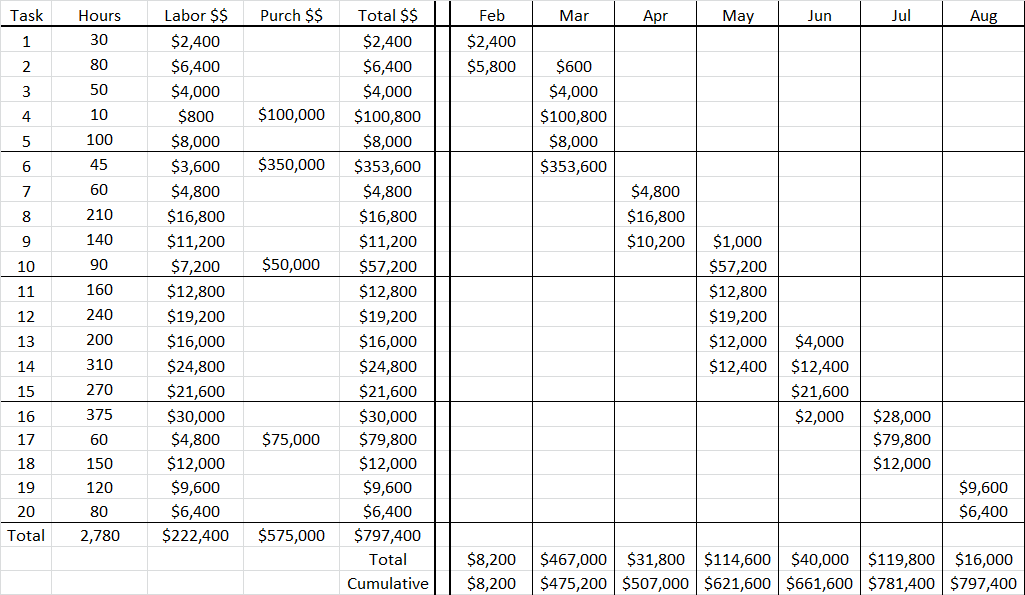 February$8,200March$467,000April$31,800May$114,600June$40,000July$119,800August$16,000